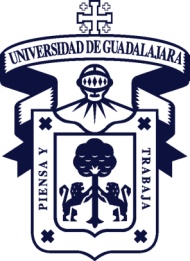 MAESTRÍA EN ADMINISTRACIÓN DE NEGOCIOSAlumno (a): ________________________________________________________________________Código: ___________________Documentación requerida para Junta AcadémicaFirma de Recibido por laDependencia y selloNombre y Firma del Aspirante de enterado y de conformidad en la entrega de documentoCarta de liberación de Lectores  (4 original)Solicitud de fecha para defensa de tesis, dirigida a la Junta Académica del programa de Maestría, por parte del Director de tesis (1 original)Kardex certificado   (1 original)Constancia de no adeudo  (1 original)Carnet de pre-titulación (pago aportación a biblioteca)(1 original)Acta de nacimiento reciente (1 original)5 fotografías tamaño infantil, formal, blanco y negro, de estudio3 tantos de su tesis impresos (pasta azul marino) 5 tantos de su tesis en CD portada impresaPago examen de grado (comprobante original)Evidencia de documentación escaneada de actividades reportadas en el CVU Conacyt (en CD y en 1 PDF por correo a la Coordinación)Constancia de cumplimiento de actualización de CVU Conacyt del Coordinador del ProgramaCesión de derechos para publicación de tesis en CERI UdG (1 original), una copia digital en CD de la tesis. 